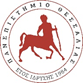 Ε.110-1Α: ΑΝΑΚΟΙΝΩΣΗ – ΠΡΟΣΚΛΗΣΗ ΕΚΔΗΛΩΣΗΣ ΕΝΔΙΑΦΕΡΟΝΤΟΣΠανεπιστήμιο ΘεσσαλίαςΠρόγραμμα Σπουδών: Δασοπονίας & Διαχείρισης Φυσικού Περιβάλλοντος Λάρισα, 29/2/2024Ανακοινώνεται η προκήρυξη 2 (δύο) επιδοτούμενων θέσεων Πρακτικής Άσκησης, στα πλαίσια του προγράμματος "Πρακτική Άσκηση Τριτοβάθμιας Εκπαίδευσης του Πανεπιστημίου Θεσσαλίας" ακαδημαϊκού έτους 2023-24 και MIS 6004517, του Ε.Π. ««Ανθρώπινο Δυναμικό και Κοινωνική Συνοχή ΕΣΠΑ 2021-2027» που συγχρηματοδοτείται από την Ευρωπαϊκή Ένωση (Ευρωπαϊκό Κοινωνικό Ταμείο) και από εθνικούς πόρους, για την περίοδο από 04/2024 έως 09/2024Οι ενδιαφερόμενοι φοιτητές θα πρέπει να υποβάλλουν σχετική αίτηση, μέχρι 18/03/2024.Η αίτηση και τα λοιπά απαιτούμενα δικαιολογητικά θα υποβληθούν μέσα σε φάκελο ταχυδρομικά, κατά προτίμηση με courier, ή αυτοπροσώπως στην εξής διεύθυνση:ΠΑΝΕΠΙΣΤΗΜΙΟ ΘΕΣΣΑΛΙΑΣ ΤΜΗΜΑ ΔΑΣΟΠΟΝΙΑΣ & ΔΙΑΧΕΙΡΙΣΗΣ ΦΥΣΙΚΟΥ ΠΕΡΙΒΑΛΛΟΝΤΟΣ Β. ΓΡΙΒΑ 11 43100ΚΑΡΔΙΤΣΑΓραμματεία Π.Σ. Δασοπονίας & Διαχείρισης Φυσικού Περιβάλλοντος Τηλ. 24410 64730  κ. Αθανάσιος Κυριάκης(Έναρξη πρακτικής άσκησης ΕΣΠΑ για το Πρόγραμμα Σπουδών Δασοπονίας & Διαχείρισης Φυσικού Περιβάλλοντος )(στον φάκελο αλληλογραφίας να αναγράφεται το ονοματεπώνυμο του φοιτητή και ένα τηλέφωνο άμεσης Επικοινωνίας)Τα απαιτούμενα δικαιολογητικά είναι τα ακόλουθα: α. Αίτησηβ. Βεβαίωση Πρακτικής ΕΣΠΑ από το Μητρώογ. Εκκαθαριστικό Εφορίαςδ. Πιστοποιητικό Οικογενειακής Κατάστασηςε. Για την περίπτωση αναπηρίας: Απόφαση Υγειονομικής Επιτροπής στ. Για την περίπτωση ασθένειας: Βεβαίωση Κρατικού Νοσοκομείου ζ. Βεβαίωση Αποδοχής Εργοδότηη. Υπεύθυνη Δήλωση Όλα τα απαιτούμενα δικαιολογητικά θα πρέπει να υποβληθούν εντός φακέλου και να έχουν παραληφθεί ταχυδρομικά μέχρι την 18η Μαρτίου 2024. Παρακαλώ να επιβεβαιωθεί η παραλαβή τους με τηλεφωνική επικοινωνία με την κο Αθανάσιο Κυριάκη 2441064730 Για περισσότερες πληροφορίες παρακαλώ απευθυνθείτε στον κ. Π. Μπίρτσα  birtsas@uth.gr Ο Επιστημονικός Υπεύθυνος Π.Α του Προγράμματος ΣπουδώνΠερικλής Μπίρτσας 